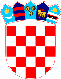 REPUBLIKA HRVATSKA VUKOVARSKO SRIJEMSKA ŽUPANIJA OPĆINA TOVARNIK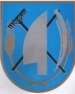  OPĆINSKA NAČELNICAKLASA: 022-05/19-02/49URBROJ: 2188/12-03/01-19-5Tovarnik, 18.12.2019. god. VIJEĆNICIMA OPĆINSKOG VIJEĆA-PREDMET: prijedlog Odluke o usvajanju Programa korištenja sredstava ostvarenih od prodaje, zakupa i dugogodišnjeg zakupa poljoprivrednog zemljišta u vlasništvu RH za 2020.PRAVNA OSNOVA: članak  49. st. 4. Zakona o poljoprivrednom zemljištu ( NN 20/18 i 115/18 ), čl. 3.  čl. 31. Statuta Općine Tovarnik ( Službeni vjesnik Vukovarsko-srijemske županije br.4/13,14/13 i 1/18 ), PREDLAGATELJ: Načelnica općineIZVJESTITELJ: Načelnica općineNADLEŽNOST ZA DONOŠENJE: Općinsko vijećeTEKST PRIJEDLOGA:ODLUKA O  USVAJANJU  PROGRAMA  KORIŠTENJA SREDSTAVA OSTVARENIH OD PRODAJE, ZAKUPA I DUGOGODIŠNJEG ZAKUPAPOLJOPRIVREDNOG ZEMLJIŠTA U VLASNIŠTVU RH ZA 2020. GOD.Članak 1.Ovim se Programom  određuju uvjeti i način korištenja sredstava ostvarenih od prodaje, zakupa i dugogodišnjeg zakupa poljoprivrednog zemljišta u vlasništvu Republike Hrvatske na području Općine Tovarnik za 2020. godinu.Članak 2.Sredstva za ostvarenje ovog Programa za 2020.  godinu ostvarit će se u iznosu od 1.700.000,00 kn i to od:a) prihoda od koncesije odnosno dugogodišnjeg zakupa poljoprivrednog zemljišta u vlasništvu RH u iznosu od 1.200.000,00 knb) prihoda od zakupa poljoprivrednog zemljišta u vlasništvu RH u iznosu od  500.000,00  knc) prihod od prodaje poljoprivrednog zemljišta u iznosu od 0,00 knČlanak 3.Osigurana sredstva iz točke II. ovoga Programa namjenski će se koristiti sukladno tablici 1. koja je sastavni dio ovoga programa. Članak 4.Ovaj  program zajedno s tablicom 1. stupa  na snagu 1.1.2020., a biti će objavljen   u „Službenom vjesniku“ Vukovarsko-srijemske županije. NAČELNICA OPĆINE TOVARNIKRuža V. Šijaković, oec.                                                                       